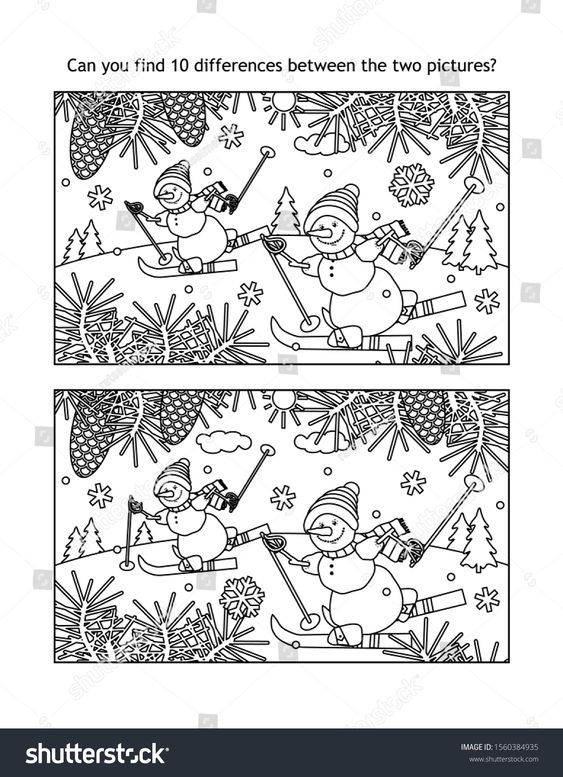 Najdi 10 rozdílů.                                                       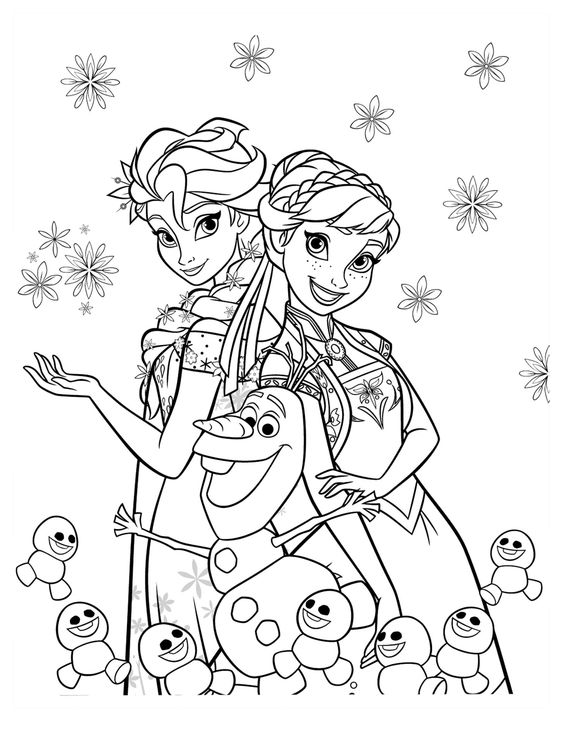 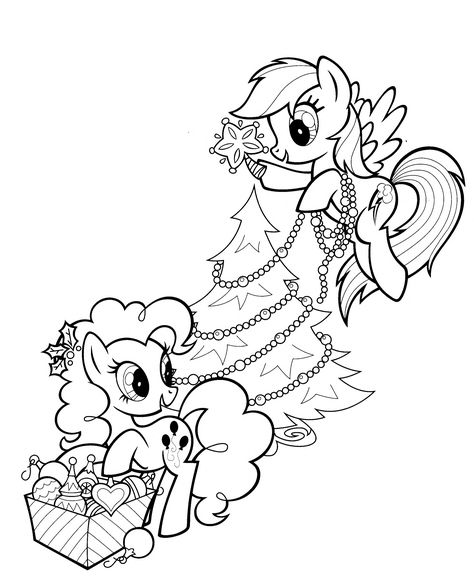 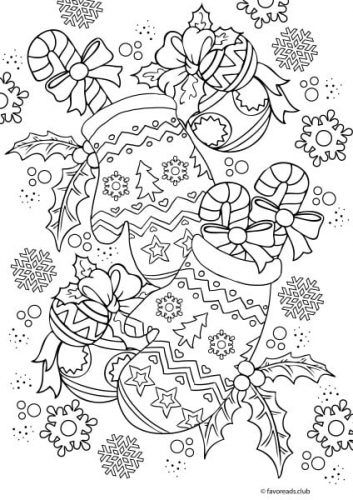 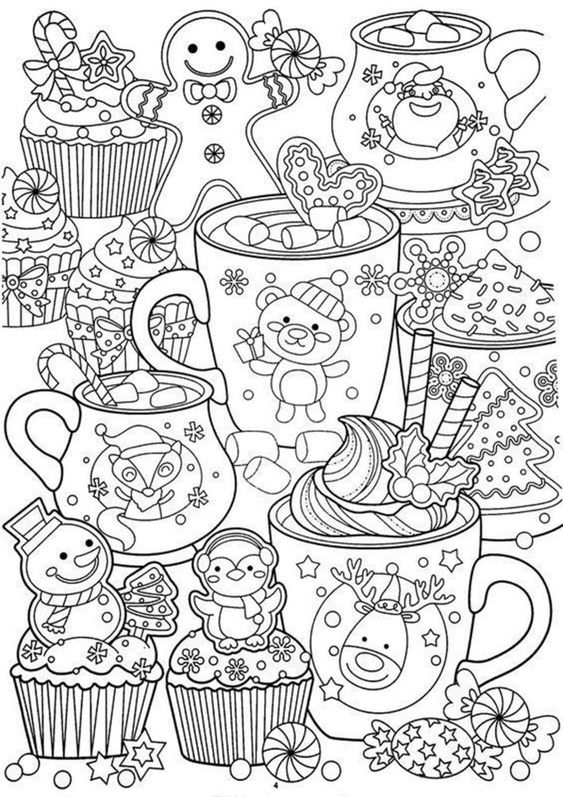 Dokresli ozdobičky a můžeš si je vybarvit…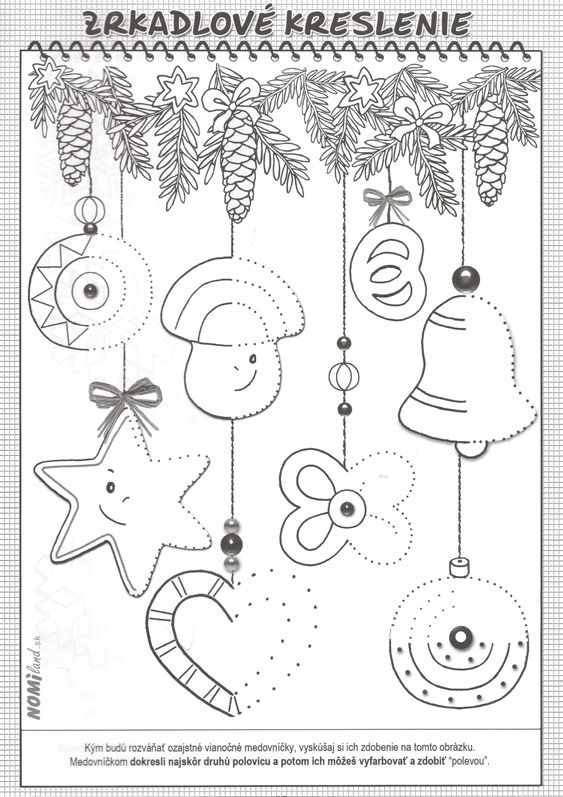 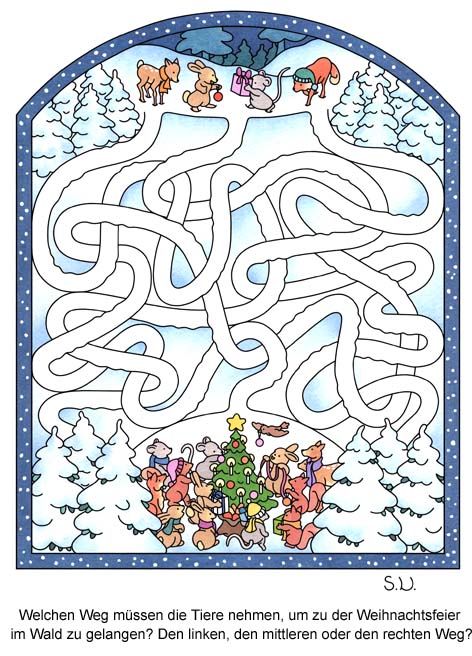 Najdeš cestu zvířátkům ke stromečku?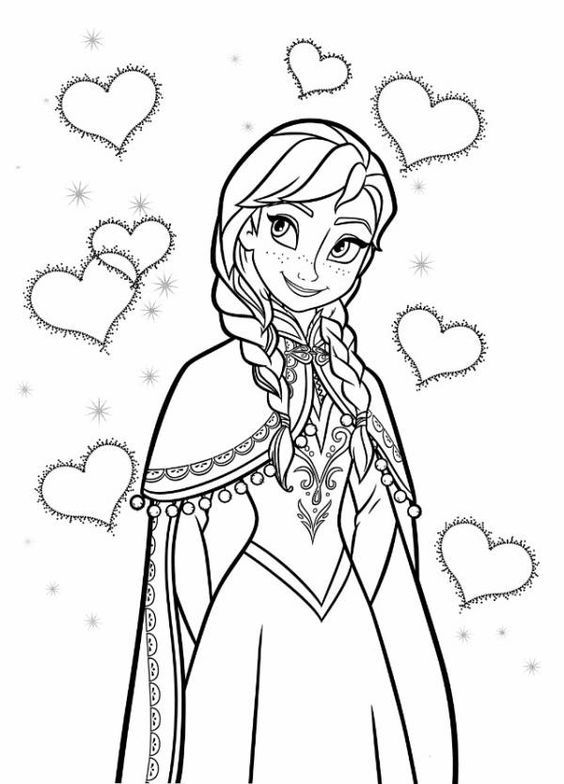 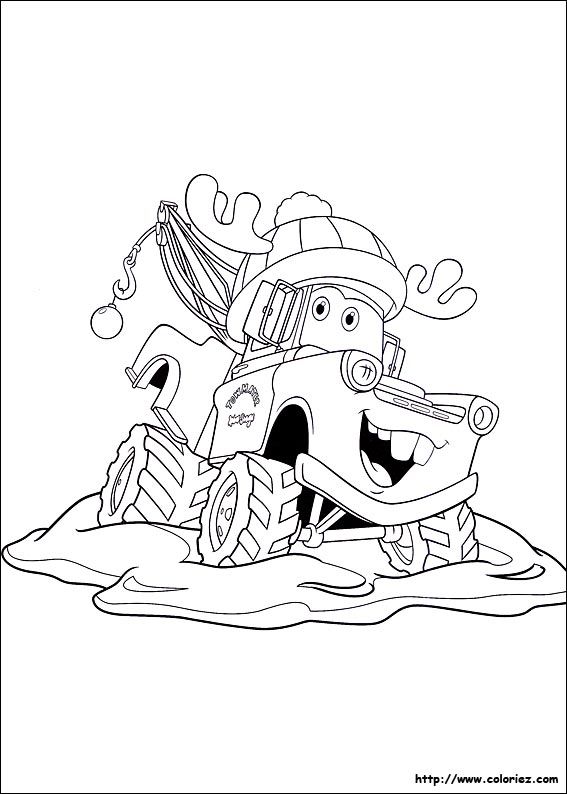 Vystřihni a poskládej obrázek. Co to bude?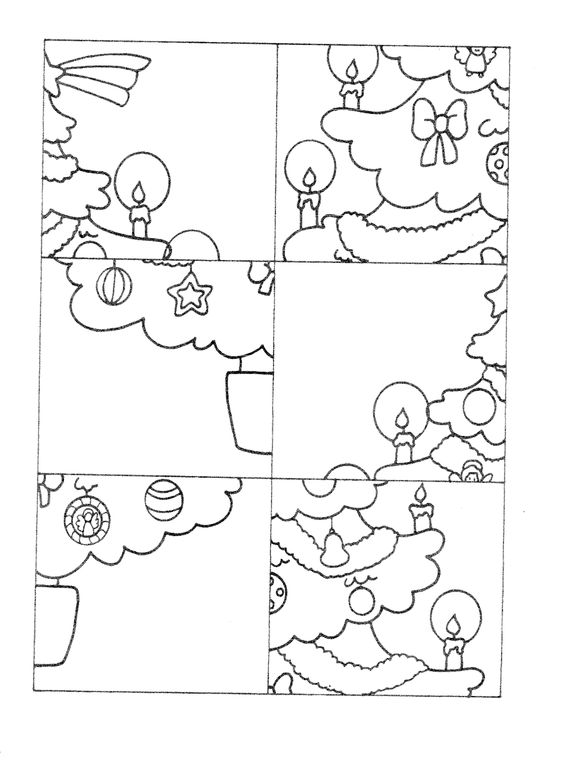 Najdeš všechny předměty z dolní části obrázku?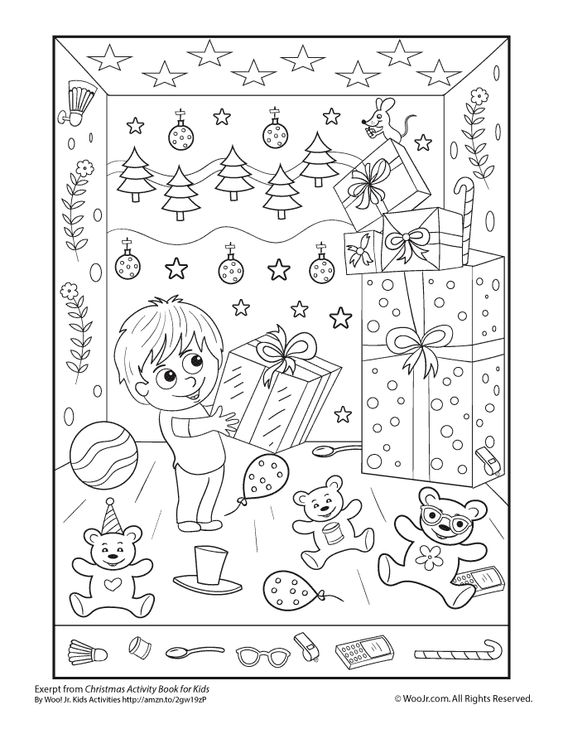 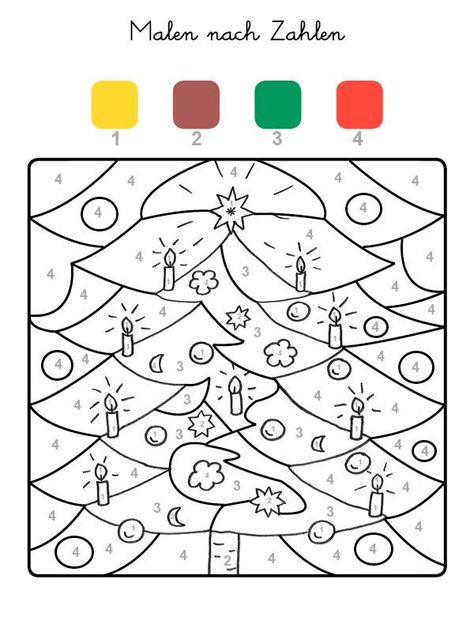 Co myslíš, že máš s tímto obrázkem udělat?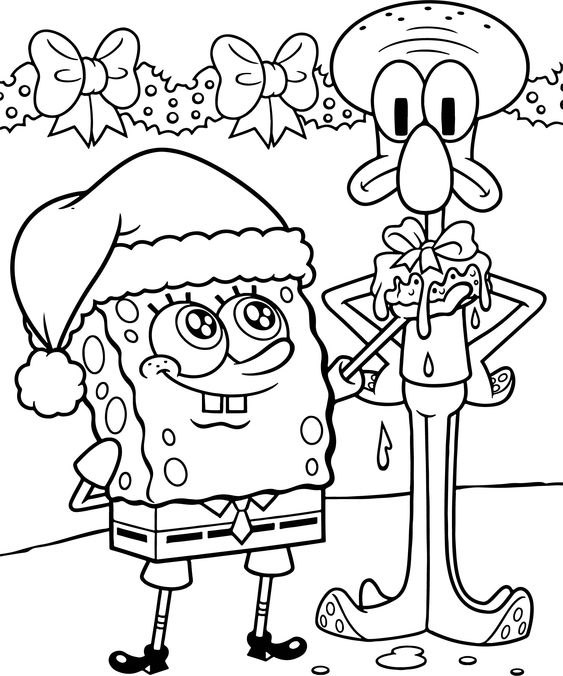 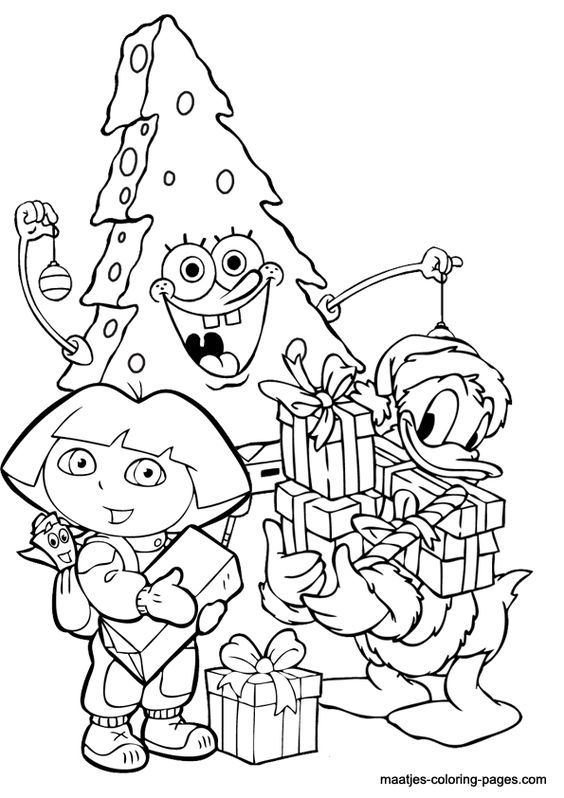 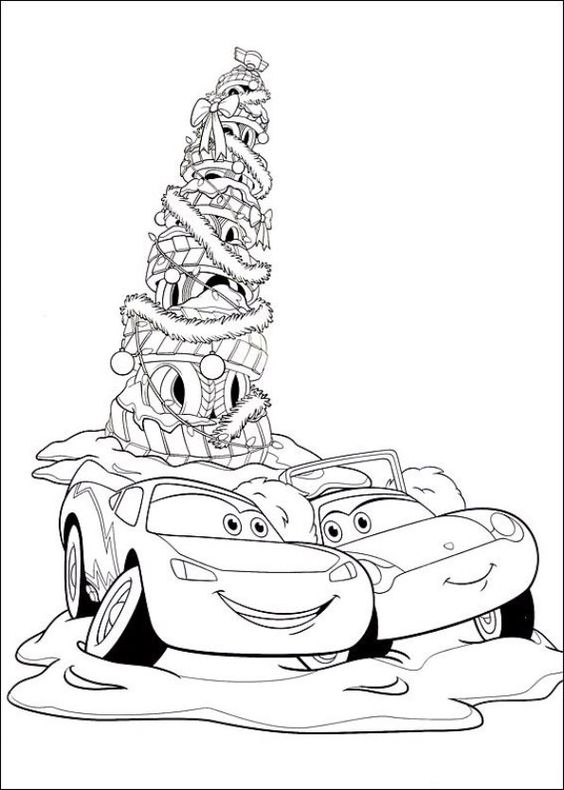 Dokreslíš perníček?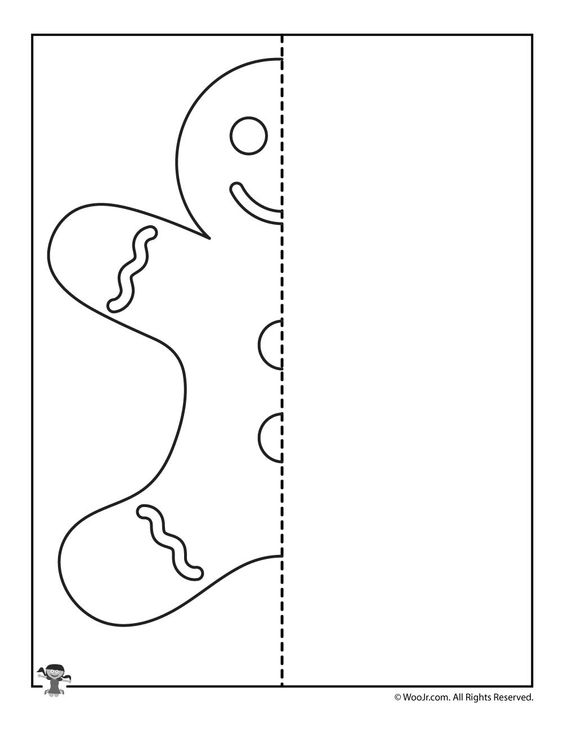 